 2019 Operating Hours 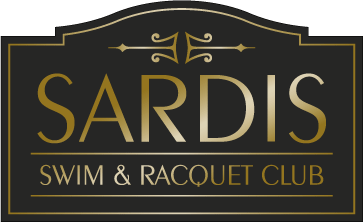 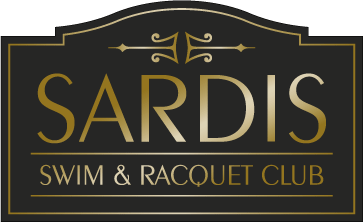 Exceptions to the above pool hours*The pool will open @ 10:00 am Monday thru Friday once the swim & dive teams have completed their seasons (usually after the first week in July) *Pool may be open weekends after September 15th – weather permitting and staff availability *August 24th Adult party, pool closes @ 4:00 pm  *The pool will close at 4:30pm when a HOME Swim or Dive meet is scheduled.  Please check the bulletin board or website for these dates. We will share this information as soon as dates are available *The children’s pools are open at all times during pool hours.  Parents may use the children’s pools during swim and dive practices only.  During HOME meets, these pools are closed.   